Lampiran 2RENCANA PELAKSANAAN PEMBELAJARAN SIKLUS I (Pertemuan I)Satuan Pendidikan	      : SD Negeri Pannyikkokang 2 Mata Pelajaran	      : Ilmu Pengetahuan SosialKelas/Semester	      : IV (Empat) / II (Dua)Alokasi waktu    	      : 2 x 35 Menit (1 x Pertemuan)STANDAR KOMPETENSI2.  Mengenal sumber daya alam, kegiatan ekonomi, dan kemajuan teknologi di lingkungan kabupaten/kota dan provinsi.KOMPETENSI DASARMengenal perkembangan teknologi produksi komunikasi dan transportasi serta pengalaman menggunakannya.INDIKATORMembandingkan/membedakan jenis teknologi produksi pada  masa lalu dan masa kini.Menunjukkan peralatan teknologi produksi masa lalu dan kini.Menyebutkan macam-macam alat produksi masa lalu dan masa kini.Menceritakan pengalaman menggunakan alat produksi masa lalu dan masa kini.Cara menggunakan secara sederhana teknologi masa lalu dan masa kini.TUJUAN PEMBELAJARANMelalui penjelasan guru:Siswa dapat membandingkan/membedakan jenis teknologi produksi pada  masa lalu dan masa kini.Siswa dapat menunjukkan peralatan teknologi produksi masa lalu dan kini.Siswa dapat menyebutkan macam-macam alat produksi masa lalu dan masa kini.Siswa dapat menceritakan pengalaman menggunakan alat produksi masa lalu dan masa kini.Siswa dapat mengetahui cara menggunakan secara sederhana teknologi masa lalu dan masa kini.Karakter siswa yang diharapkan: Disiplin (Discipline), Rasa hormat, perhatian (respect), Tekun (diligence)  dan  Tanggung jawab (responsibility).MATERI POKOKPerkembangan teknologi produksi masa lalu dan masa kini.MODEL DAN METODE PEMBELAJARAN Model  Pembelajaran : Student Facilitator and ExplainingMetode		: 1. Ceramah  2. Tanya Jawab  3. Penugasan  4. Diskusi	SUMBER DAN MEDIA PEMBELAJARANSumber BelajarKurikulum Tingkat Satuan Pendidikan Indriani, dkk. 2008. IPS Ilmu Pengetahuan Sosial Kelas 4 SD/MI. Bogor: Yudhistira.Media PembelajaranGambar yang relevan dengan materiLANGKAH-LANGKAH PEMBELAJARANKegiatan AwalKegiatan IntiKegiatan AkhirPENILAIANPenilaian proses		:  Aktivitas siswa dan guru Penilaian hasil belajar	:  Tes EssayMakassar, 25 April 2017Mengetahui,Guru Kelas IV						    PenelitiHardiana, S.Pd	 Nurhilmi FathirNIP. 196012311982032 000		       	               	    NIM. 1347041017Mengesahkan, Kepala SD Negeri Pannyikkokang 2 Kota MakassarDra. Sitti RamlahNIP. 196301261982032003Lampiran 3LEMBAR KERJA SISWASIKLUS I Pertemuan	  :  I (Pertama)Hari/Tanggal	  : Kelompok	  	         : Nama anggota kelompok  :	1.   				2.   				3.   				4.   				Petunjuk :Bacalah materi yang telah dibagikan bersama teman kelompokmu.Buatlah bagan/peta konsep pada lembar yang telah disediakan sesuai dengan materi yang telah dibagikan bersama teman kelompokmu.Setiap kelompok mempresentasikan hasil diskusinya didepan kelas.Setiap kelompok membuat kesimpulan.BaganKesimpulan: Lampiran 4LEMBAR OBSERVASI AKTIVITAS MENGAJAR GURUSIKLUS IMata Pelajaran	: Ilmu Pengetahuan SosialTindakan/Siklus	: Pertemuan IPetunjuk:  Amatilah pelaksanaan kegiatan belajar mengajar yang dilakukan guru dengan memberi tanda ceklis (√) pada kolom yang tesedia sesuai dengan pengamatan anda  pada saat guru mengajar.Keterangan :B = Baik (3)		: 70% - 100%C = Cukup (2)	: 34% - 69%K = Kurang (1)	: <33% Skor PerolehanTingkat penguasaan = 			      x 100%Skor MaksimalMakassar, 25 April 2017Mengetahui,Observer,Nurhilmi FathirNIM. 1347041017Lampiran 5 RUBRIK OBSERVASI AKTIVITAS MENGAJAR GURUSIKLUS IGuru menyampaikan tujuan pembelajarann yang ingin dicapai.B : Guru  menyampaikan  tujuan pembelajaran secara lisan dan menyampaikan	tujuan pembelajaran dengan suara yang lantang dan jelas serta guru menyampaikan tujuan pembelajaran secara tertulis.C : Guru menyampaikan  tujuan  pembelajaran secara lisan dan menyampaikan tujuan pembelajaran dengan suara yang lantang dan jelas tanpa guru menyampaikan tujuan pembelajaran secara tertulis.K : Guru menyampaikan tujuan pembelajaran secara lisan namun menyampaikan tujuan pembelajaran dengan suara yang kurang jelas dan guru menyampaikan tujuan pembelajaran secara tidak tertulis.Guru mendemonstrasikan/menyajikan garis-garis besar materi pembelajaran.B : Guru mendemonstrasikan/menyajikan garis-garis  besar  materi pembelajaran   secara lisan dan tulisan dan guru mendemonstrasikan/menyajikan secara detail garis-garis besar materi pembelajaran.C : Guru mendemonstrasikan/menyajikan garis-garis besar  materi  pembelajaran secara lisan dan tulisan tanpa guru mendemonstrasikan/menyajikan secara detail garis-garis besar materi pembelajaran.K : Guru mendemonstrasikan/menyajikan garis-garis  besar  materi pembelajaran secara lisan tanpa tertulis dan tanpa guru mendemonstrasikan/menyajikan secara detail garis-garis besar materi pembelajaran.Guru memberikan kesempatan kepada siswa untuk menjelaskan kepada siswa lainnya melalui bagan/peta konsep secara bergiliran.B :  Guru memberikan kesempatan  kepada  siswa  untuk menjelaskan  kepada siswa lainnya melalui bagan/peta konsep secara bergiliran dan menulis hasil penjelasan siswa di papan tulis serta guru mencari siswa yang memiliki pendapat yang berbeda.C :  Guru memberikan kesempatan kepada  siswa untuk menjelaskan  kepada  siswa lainnya melalui bagan/peta konsep secara bergiliran dan menulis hasil penjelasan siswa di papan tulis tanpa guru mencari siswa yang memiliki pendapat yang berbeda.K : Guru memberikan kesempatan  kepada  siswa untuk menjelaskan kepada siswa lainnya melalui bagan/peta konsep secara bergiliran tanpa guru menulis hasil penjelasan siswa di papan tulis dan tidak mencari siswa yang memiliki pendapat yang berbeda.Guru menyimpulkan ide/pendapat dari siswa.B : Guru  meminta  siswa untuk menyampaikan kesimpulannya dan melengkapi	kesimpulan yang disampaikan oleh siswa serta guru menulis kesimpulannya di	papan tulis.C : Guru  meminta  siswa  menyampaikan  kesimpulannya  dan  melengkapi	kesimpulan yang disampaikan oleh siswa tanpa guru menulis kesimpulannya di	papan tulis.K : Guru hanya meminta siswa untuk menyampaikan kesimpulannya tanpa guru	melengkapi kesimpulan yang disampaikan oleh siswa dan tidak menulis	kesimpulan di papan tulis.Guru menerangkan semua materi yang disajikan saat itu.B : Guru menerangkan semua materi secara lisan dan tertulis dan menerangkan	dengan media pembelajaran serta guru memberikan kesempatan kepada siswa	untuk bertanya tentang materi yang kurang jelas.C : Guru menerangkan semua materi secara lisan dan tertulis dan menerangkan	dengan menggunakan media pembelajaran hanya saja guru tidak memberikan	kesempatan kepada siswa untuk bertanya tentang materi yang kurang jelas.K :  Guru  menerangkan  semua  materi  secara lisan dan tertulis namun menerangkan materi tanpa menggunakan media pembelajaran dan tidak memberikan kesempatan kepada siswa untuk bertanya tentang materi yang kurang jelas.Lampiran 6LEMBAR OBSERVASI AKTIVITAS BELAJAR SISWASIKLUS IMata Pelajaran	: Ilmu Pengetahuan SosialTindakan/Siklus	: Pertemuan IPetunjuk:  Amatilah pelaksanaan kegiatan belajar mengajar yang dilakukan siswa dengan memberi tanda ceklis (√) pada kolom yang tesedia sesuai dengan pengamatan anda  pada saat siswa mengikuti pelajaran yang sedang berlangsung.Keterangan:				 Skor PerolehanTingkat penguasaan = 			      x 100%Skor MaksimalB : Jika jumlah siswa 18-24 (70% - 100%) yang melakukan aspek yang diamati  dengan skor 3.C :  Jika jumlah siswa 9 - 17 (34% - 69%) yang melakukan aspek yang diamati dengan skor 2.K : Jika jumlah siswa 1 – 8 (<33%) yang melakukan aspek yang diamati dengan skor 1.Makassar, 25  April  2017Mengetahui,Observer,Findriani PasalliNIM.1347040049Lampiran 7RENCANA PELAKSANAAN PEMBELAJARAN SIKLUS I (Pertemuan II) Satuan Pendidikan	      : SD Negeri Pannyikkokang 2 Mata Pelajaran	      : Ilmu Pengetahuan SosialKelas/Semester	      : IV (Empat) / II (Dua)Alokasi waktu    	      : 2 x 35 Menit (1 x Pertemuan)STANDAR KOMPETENSI2. Mengenal sumber daya alam, kegiatan ekonomi, dan kemajuan teknologi di lingkungan kabupaten/kota dan provinsi. KOMPETENSI DASARMengenal perkembangan teknologi produksi komunikasi dan transportasi serta pengalaman menggunakannya.INDIKATORMembandingkan/membedakan jenis teknologi komunikasi pada masa lalu dan masa kini.Menunjukkan peralatan teknologi komunikasi masa lalu dan kini.Menyebutkan macam-macam alat komunikasi masa lalu dan masa kini.Menceritakan pengalaman menggunakan alat komunikasi masa lalu dan masa kini.Cara menggunakan secara sederhana teknologi komunikasi masa lalu dan masa kini.TUJUAN PEMBELAJARANMelalui pembelajaran:Siswa dapat membandingkan/membedakan jenis teknologi komunikasi pada masa lalu dan masa kini.Siswa dapat menunjukkan peralatan teknologi komunikasi masa lalu dan kini.Siswa dapat menyebutkan macam-macam alat komunikasi masa lalu dan masa kini.Siswa dapat menceritakan pengalaman menggunakan alat komunikasi masa lalu dan masa kini.Siswa dapat mengetahui cara menggunakan secara sederhana teknologi komunikasi masa lalu dan masa kini.Karakter siswa yang diharapkan: Disiplin (Discipline), Rasa hormat, perhatian (respect), Tekun (diligence)  dan  Tanggung jawab (responsibility).MATERI POKOKPerkembangan teknologi komunikasi masa lalu dan masa kini.MODEL DAN METODE PEMBELAJARAN Model  Pembelajaran : Student Facilitator and ExplainingMetode                      : 1. Ceramah  2. Tanya Jawab  3. Penugasan  4. DiskusiSUMBER DAN MEDIA PEMBELAJARANSumber BelajarKurikulum Tingkat Satuan Pendidikan Indriani, dkk. 2008. IPS Ilmu Pengetahuan Sosial Kelas 4 SD/MI. Bogor: Yudhistira.Media PembelajaranGambar yang relevan dengan materi LANGKAH-LANGKAH PEMBELAJARANKegiatan AwalKegiatan Inti Kegiatan AkhirPenilaianPenilaian proses		:  Aktivitas siswa dan guru Penilaian hasil belajar	:  Tes Essay Makassar, 28 April 2017Mengetahui,Guru Kelas IV						    PenelitiHardiana, S.Pd	 Nurhilmi FathirNIP. 196012311982032 000		       	               	    NIM. 1347041017 Mengesahkan, Kepala SD Negeri Pannyikkokang 2 Kota MakassarDra. Sitti RamlahNIP. 196301261982032003 Lampiran 8LEMBAR KERJA SISWASIKLUS IPertemuan	  :  II (Kedua)Hari/Tanggal	  : Kelompok	  	         : Nama anggota kelompok  :	1.   …………………………..2.   .………………………….3.   …………………………..4.   …………………………..Petunjuk :Isilah tabel di bawah ini kemudian diskusikanlah bersama teman kelompokmu.Berilah tanda        pada kolom masa lalu/masa kini dan jelaskan manfaat dari setiap gambar pada kolom yang telah disediakan.Lampiran 9LEMBAR OBSERVASI MENGAJAR GURUSIKLUS I Mata Pelajaran	: Ilmu Pengetahuan SosialTindakan/Siklus	: Pertemuan 2Petunjuk:  Amatilah pelaksanaan kegiatan belajar mengajar yang dilakukan guru dengan memberi tanda ceklis (√) pada kolom yang tesedia sesuai dengan pengamatan anda  pada saat guru mengajar.Keterangan :B = Baik (3)		: 70% - 100%C = Cukup (2)	: 34% - 69%K = Kurang (1)	: <33% Skor PerolehanTingkat penguasaan = 			      x 100%Skor MaksimalMakassar, 28  April  2017Mengetahui,Observer,Nurhilmi FathirNIM. 1347041017Lampiran 10RUBRIK OBSERVASI AKTIVITAS MENGAJAR GURUSIKLUS IGuru menyampaikan tujuan pembelajarann yang ingin dicapai.B : Guru  menyampaikan  tujuan pembelajaran secara lisan dan menyampaikan	tujuan pembelajaran dengan suara yang lantang dan jelas serta guru menyampaikan tujuan pembelajaran secara tertulis.C : Guru menyampaikan  tujuan  pembelajaran secara lisan dan menyampaikan tujuan pembelajaran dengan suara yang lantang dan jelas tanpa guru menyampaikan tujuan pembelajaran secara tertulis.K : Guru menyampaikan tujuan pembelajaran secara lisan namun menyampaikan tujuan pembelajaran dengan suara yang kurang jelas dan guru menyampaikan tujuan pembelajaran secara tidak tertulis.Guru mendemonstrasikan/menyajikan garis-garis besar materi pembelajaran.B : Guru mendemonstrasikan/menyajikan garis-garis  besar  materi pembelajaran   secara lisan dan tulisan dan guru mendemonstrasikan/menyajikan secara detail garis-garis besar materi pembelajaran.C : Guru mendemonstrasikan/menyajikan garis-garis besar  materi  pembelajaran secara lisan dan tulisan tanpa guru mendemonstrasikan/menyajikan secara detail garis-garis besar materi pembelajaran.K : Guru mendemonstrasikan/menyajikan garis-garis  besar  materi pembelajaran secara lisan tanpa tertulis dan tanpa guru mendemonstrasikan/menyajikan secara detail garis-garis besar materi pembelajaran.Guru memberikan kesempatan kepada siswa untuk menjelaskan kepada siswa lainnya melalui bagan/peta konsep secara bergiliran.B :  Guru memberikan kesempatan  kepada  siswa  untuk menjelaskan  kepada siswa lainnya melalui bagan/peta konsep secara bergiliran dan menulis hasil penjelasan siswa di papan tulis serta guru mencari siswa yang memiliki pendapat yang berbeda.C :  Guru memberikan kesempatan kepada  siswa untuk menjelaskan  kepada  siswa lainnya melalui bagan/peta konsep secara bergiliran dan menulis hasil penjelasan siswa di papan tulis tanpa guru mencari siswa yang memiliki pendapat yang berbeda.K : Guru memberikan kesempatan  kepada  siswa untuk menjelaskan kepada siswa lainnya melalui bagan/peta konsep secara bergiliran tanpa guru menulis hasil penjelasan siswa di papan tulis dan tidak mencari siswa yang memiliki pendapat yang berbeda.Guru menyimpulkan ide/pendapat dari siswa.B : Guru  meminta  siswa untuk menyampaikan kesimpulannya dan melengkapi	kesimpulan yang disampaikan oleh siswa serta guru menulis kesimpulannya di	papan tulis.C : Guru  meminta  siswa  menyampaikan  kesimpulannya  dan  melengkapi	kesimpulan yang disampaikan oleh siswa tanpa guru menulis kesimpulannya di	papan tulis.K : Guru hanya meminta siswa untuk menyampaikan kesimpulannya tanpa guru	melengkapi kesimpulan yang disampaikan oleh siswa dan tidak menulis	kesimpulan di papan tulis.Guru menerangkan semua materi yang disajikan saat itu.B : Guru menerangkan semua materi secara lisan dan tertulis dan menerangkan	dengan media pembelajaran serta guru memberikan kesempatan kepada siswa	untuk bertanya tentang materi yang kurang jelas.C : Guru menerangkan semua materi secara lisan dan tertulis dan menerangkan	dengan menggunakan media pembelajaran hanya saja guru tidak memberikan	kesempatan kepada siswa untuk bertanya tentang materi yang kurang jelas.K :  Guru  menerangkan  semua  materi  secara lisan dan tertulis namun menerangkan	materi tanpa menggunakan media pembelajaran dan tidak memberikan	kesempatan kepada siswa untuk bertanya tentang materi yang kurang jelas.Lampiran 11LEMBAR OBSERVASI AKTIVITAS BELAJAR SISWASIKLUS IMata Pelajaran	: Ilmu Pengetahuan SosialTindakan/Siklus	: Pertemuan 2Petunjuk:  Amatilah pelaksanaan kegiatan belajar mengajar yang dilakukan siswa dengan memberi tanda ceklis (√) pada kolom yang tesedia sesuai dengan pengamatan anda  pada saat siswa mengikuti pelajaran yang sedang berlangsung.Keterangan: 				 Skor PerolehanTingkat penguasaan = 			      x 100%Skor MaksimalB :  Jika jumlah siswa 18-24 (70% - 100%) yang melakukan aspek yang diamati dengan skor 3.C :  Jika jumlah siswa 9 - 17 (34% - 69%) yang melakukan aspek yang diamati dengan skor 2.K :  Jika jumlah siswa 1 – 8 (<33%) yang melakukan aspek yang diamati dengan skor 1.Makassar, 28  April  2017Mengetahui,Observer,Findriani PasalliNIM.1347040049Lampiran 12TES HASIL BELAJAR SISWASIKLUS INama Siswa	:Kelas		:Hari/Tanggal	:Jawablah pertanyaan di bawah ini secara tepat dan benar pada lembar jawaban yang telah disediakan!Amatilah gambar dibawah ini!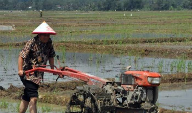 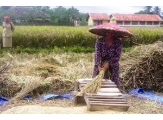 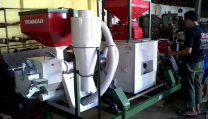 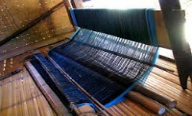 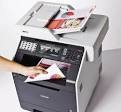 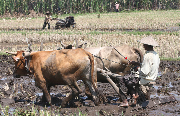 Berilah nama dan kelompokkan kedalam jenis teknologi produksi masa lalu dan masa kini.Jawab : 																																Jelaskan keunggulan teknologi produksi masa lalu dan kelemahan teknologi produksi masa kini.Jawab: 																																Perhatikanlah gambar dibawah ini!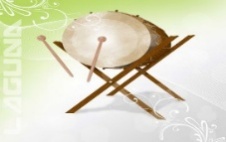 Nama :								Cara menggunakannya : 						Jelaskan keunggulan penggunaan teknologi komunikasi masa kini!Jawab : 																																Sebutkan 3 teknologi produksi dan 5 teknologi komunikasi yang sering digunakan dalam kehidupan sehari-hari.Jawab : 																																Lampiran 13KUNCI JAWABAN TES HASIL BELAJAR SISWASIKLUS ITeknologi produksi masa lalu : Alat tenunMembajak sawah menggunakan tenaga sapi/kerbauMerontokkan padi dengan tenaga manusiaTeknologi produksi masa kini:TraktorMesin penggiling berasMesin Foto CopyKeunggulan teknologi produksi masa laluAlat/bahan mudah didapat dari alam sekitar dan harga lebih murahMenyerap banyak tenaga kerjaPembuatannya sederhana dan mudahBebas polusi udara dan suaraHemat energi listrikKelemahan teknologi produksi masa kiniHarga mesin mahalKurang menyerap tenaga kerjaMenimbulkan polusi udara dan suaraLimbahnya mencemari lingkunganBoros energi listrikNama : BedukCara Menggunakannya : Dipukul/ditabuh dengan pemukul yang disediakan.Keunggulan teknologi komunikasi masa kiniPenyampaian berita lebih praktis dan cepatMembuat orang lebih komunikatifBisa dipelajari semua orangDapat mendengar dan melihat peristiwa diseluruh dunia tanpa pergi ketempat tersebut.Teknologi Produksi : Mesin Foto Copy/print, Mesin jahit, penggiling beras, dll.Teknologi Komunikasi : Handphone, Internet, televisi, dll.Lampiran 14RUBRIK PENSKORAN TES HASIL BELAJAR SISWASIKLUS ILampiran 15RENCANA PELAKSANAAN PEMBELAJARANSIKLUS II (Pertemuan I)Satuan Pendidikan	      : SD Negeri Pannyikkokang 2 Mata Pelajaran	      : Ilmu Pengetahuan SosialKelas/Semester	      : IV (Empat) / II (Dua)Alokasi waktu    	      : 2 x 35 Menit (1 x Pertemuan)STANDAR KOMPETENSI2. Mengenal sumber daya alam, kegiatan ekonomi, dan kemajuan teknologi di lingkungan kabupaten/kota dan provinsi. KOMPETENSI DASARMengenal perkembangan teknologi produksi komunikasi dan transportasi serta pengalaman menggunakannya.INDIKATORMembandingkan/membedakan jenis teknologi transportasi pada masa lalu dan masa kini.Menunjukkan peralatan teknologi transportasi masa lalu dan masa kini.Menyebutkan macam-macam alat transportasi masa lalu dan masa kini.Menceritakan pengalaman menggunakan alat transportasi masa lalu dan masa kini.Cara menggunakan secara sederhana teknologi transpormasi masa lalu dan masa kini.TUJUAN PEMBELAJARANMelalui pembelajaran:Siswa dapat membandingkan/membedakan jenis teknologi transportasi pada masa lalu dan masa kini.Siswa dapat menunjukkan peralatan teknologi transportasi masa lalu dan masa kini.Siswa dapat menyebutkan macam-macam alat transportasi masa lalu dan masa kini.Siswa dapat menceritakan pengalaman menggunakan alat transportasi masa lalu dan masa kini.Siswa dapat mengetahui cara menggunakan secara sederhana teknologi transportasi masa lalu dan masa kini.Karakter siswa yang diharapkan: Disiplin (Discipline), Rasa hormat, perhatian (respect), Tekun (diligence)  dan  Tanggung jawab (responsibility).MATERI POKOK:Perkembangan teknologi transpotasi masa lalu dan masa kini.MODEL DAN METODE PEMBELAJARAN Model  Pembelajaran : Student Facilitator and ExplainingMetode                      : Ceramah, tanya Jawab, penugasan , dan diskusiSUMBER DAN MEDIA PEMBELAJARANSumber BelajarKurikulum Tingkat Satuan Pendidikan Indriani, dkk. 2008. IPS Ilmu Pengetahuan Sosial Kelas 4 SD/MI. Bogor: Yudhistira.Media Pembelajaran : Gambar yang relevan dengan materi LANGKAH-LANGKAH PEMBELAJARANKegiatan AwalKegiatan Inti Kegiatan AkhirPenilaianPenilaian proses		:  Aktivitas siswa dan guru Penilaian hasil belajar	:  Tes Essay Makassar, 02 Mei 2017Mengetahui,Guru Kelas IV						    PenelitiHardiana, S.Pd	 Nurhilmi FathirNIP. 196012311982032 000		       	               	    NIM. 1347041017 Mengesahkan,Kepala SD Negeri Pannyikkokang 2 Kota MakassarDra. Sitti RamlahNIP. 196301261982032003Lampiran 16LEMBAR KERJA SISWASIKLUS IIPertemuan	: IHari/Tanggal	:Kelompok	:Nama anggota kelompok	: 1. 				2. 				3. 				4. 			Petunjuk:  	1) Perhatikan gambar alat transportasi dibawah ini!	2) Setelah mengamati gambar, diskusikan bersama teman kelompokmu	    dan isilah table yang telah disediakan.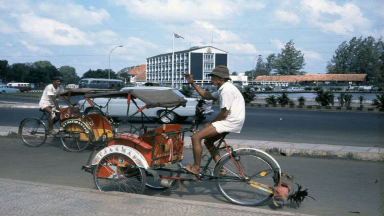 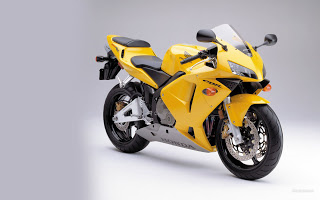 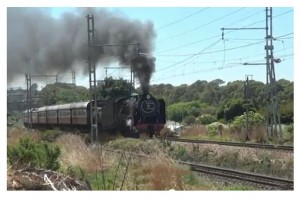  	(2) 	(3)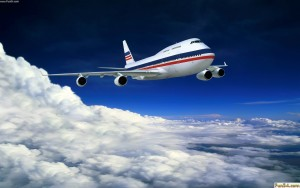 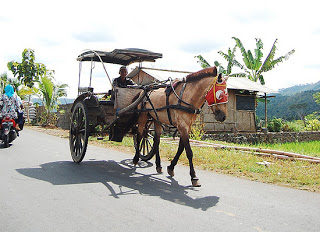 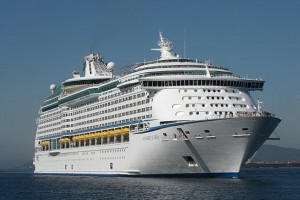 	(4) 	(5) 	(6)Lampiran 17LEMBAR OBSERVASI MENGAJAR GURUSIKLUS II Mata Pelajaran	: Ilmu Pengetahuan SosialTindakan/Siklus	: Pertemuan 1Petunjuk:  Amatilah pelaksanaan kegiatan belajar mengajar yang dilakukan guru dengan memberi tanda ceklis (√) pada kolom yang tesedia sesuai dengan pengamatan anda  pada saat guru mengajar.Keterangan :B = Baik (3)		: 70% - 100%C = Cukup (2)	: 34% - 69%K = Kurang (1)	: <33% Skor PerolehanTingkat penguasaan = 			x 100%Skor MaksimalMakassar,  02 Mei  2017Mengetahui,Observer,Nurhilmi FathirNIM. 1347041017Lampiran 18RUBRIK OBSERVASI AKTIVITAS MENGAJAR GURUSIKLUS IIGuru menyampaikan tujuan pembelajarann yang ingin dicapai.B : Guru  menyampaikan  tujuan pembelajaran secara lisan dan menyampaikan	tujuan pembelajaran dengan suara yang lantang dan jelas serta guru menyampaikan tujuan pembelajaran secara tertulis.C : Guru menyampaikan  tujuan  pembelajaran secara lisan dan menyampaikan tujuan pembelajaran dengan suara yang lantang dan jelas tanpa guru menyampaikan tujuan pembelajaran secara tertulis.K : Guru menyampaikan tujuan pembelajaran secara lisan namun menyampaikan tujuan pembelajaran dengan suara yang kurang jelas dan guru menyampaikan tujuan pembelajaran secara tidak tertulis.Guru mendemonstrasikan/menyajikan garis-garis besar materi pembelajaran.B : Guru mendemonstrasikan/menyajikan garis-garis  besar  materi pembelajaran   secara lisan dan tulisan dan guru mendemonstrasikan/menyajikan secara detail garis-garis besar materi pembelajaran.C : Guru mendemonstrasikan/menyajikan garis-garis besar  materi  pembelajaran secara lisan dan tulisan tanpa guru mendemonstrasikan/menyajikan secara detail garis-garis besar materi pembelajaran.K : Guru mendemonstrasikan/menyajikan garis-garis  besar  materi pembelajaran secara lisan tanpa tertulis dan tanpa guru mendemonstrasikan/menyajikan secara detail garis-garis besar materi pembelajaran.Guru memberikan kesempatan kepada siswa untuk menjelaskan kepada siswa lainnya melalui bagan/peta konsep secara bergiliran.B :  Guru memberikan kesempatan  kepada  siswa  untuk menjelaskan  kepada siswa lainnya melalui bagan/peta konsep secara bergiliran dan menulis hasil penjelasan siswa di papan tulis serta guru mencari siswa yang memiliki pendapat yang berbeda.C :  Guru memberikan kesempatan kepada  siswa untuk menjelaskan  kepada  siswa lainnya melalui bagan/peta konsep secara bergiliran dan menulis hasil penjelasan siswa di papan tulis tanpa guru mencari siswa yang memiliki pendapat yang berbeda.K : Guru memberikan kesempatan  kepada  siswa untuk menjelaskan kepada siswa lainnya melalui bagan/peta konsep secara bergiliran tanpa guru menulis hasil penjelasan siswa di papan tulis dan tidak mencari siswa yang memiliki pendapat yang berbeda.Guru menyimpulkan ide/pendapat dari siswa.B : Guru  meminta  siswa untuk menyampaikan kesimpulannya dan melengkapi	kesimpulan yang disampaikan oleh siswa serta guru menulis kesimpulannya di	papan tulis.C : Guru  meminta  siswa  menyampaikan  kesimpulannya  dan  melengkapi	kesimpulan yang disampaikan oleh siswa tanpa guru menulis kesimpulannya di	papan tulis.K : Guru hanya meminta siswa untuk menyampaikan kesimpulannya tanpa guru	melengkapi kesimpulan yang disampaikan oleh siswa dan tidak menulis	kesimpulan di papan tulis.Guru menerangkan semua materi yang disajikan saat itu.B : Guru menerangkan semua materi secara lisan dan tertulis dan menerangkan	dengan media pembelajaran serta guru memberikan kesempatan kepada siswa	untuk bertanya tentang materi yang kurang jelas.C : Guru menerangkan semua materi secara lisan dan tertulis dan menerangkan	dengan menggunakan media pembelajaran hanya saja guru tidak memberikan	kesempatan kepada siswa untuk bertanya tentang materi yang kurang jelas.K :  Guru  menerangkan  semua  materi  secara lisan dan tertulis namun menerangkan	materi tanpa menggunakan media pembelajaran dan tidak memberikan	kesempatan kepada siswa untuk bertanya tentang materi yang kurang jelas.Lampiran 19LEMBAR OBSERVASI BELAJAR SISWASIKLUS IIMata Pelajaran	: Ilmu Pengetahuan SosialTindakan/Siklus	: Pertemuan 1Petunjuk:  Amatilah pelaksanaan kegiatan belajar mengajar yang dilakukan siswa dengan memberi tanda ceklis (√) pada kolom yang tesedia sesuai dengan pengamatan anda  pada saat siswa mengikuti pelajaran yang sedang berlangsung.Keterangan: 				 Skor PerolehanTingkat penguasaan = 			      x 100%Skor MaksimalB :  Jika jumlah siswa 18-24 (70% - 100%) yang melakukan aspek yang diamati dengan skor 3.C :  Jika jumlah siswa 9 - 17 (34% - 69%) yang melakukan aspek yang diamati dengan skor 2.K :  Jika jumlah siswa 1 – 8 (<33%) yang melakukan aspek yang diamati dengan skor 1.Makassar, 02  Mei  2017Mengetahui,Observer,Findriani PasalliNIM.1347040049Lampiran 20RENCANA PELAKSANAAN PEMBELAJARAN SIKLUS II (Pertemuan II)Satuan Pendidikan	      : SD Negeri Pannyikkokang 2 Mata Pelajaran	      : Ilmu Pengetahuan SosialKelas/Semester	      : IV (Empat) / II (Dua)Alokasi waktu    	      : 2 x 35 Menit (1 x Pertemuan)STANDAR KOMPETENSI2. Mengenal sumber daya alam, kegiatan ekonomi, dan kemajuan teknologi di lingkungan kabupaten/kota dan provinsi. KOMPETENSI DASARMengenal permasalahan sosial di daerahnya.INDIKATORMengidentifikasi permasalahan sosial yang terdapat di daerahnya.Menjelaskan upaya penanggulangan masalah sosial di masyarakat.TUJUAN PEMBELAJARANMelalui pembelajaran:Siswa dapat mengetahui contoh masalah sosial yang ada di daerahnya.Siswa dapat menjelaskan upaya penanggulangan masalah sosial di masyarakat.Karakter siswa yang diharapkan: Disiplin (Discipline), Rasa hormat, perhatian (respect), Tekun (diligence)  dan  Tanggung jawab (responsibility).MATERI POKOK:Masalah SosialMODEL DAN METODE PEMBELAJARAN Model  Pembelajaran : Student Facilitator and ExplainingMetode                      : 1. Ceramah  2. Tanya Jawab  3. Penugasan  4. DiskusiSUMBER DAN MEDIA PEMBELAJARANSumber BelajarKurikulum Tingkat Satuan Pendidikan Indriani, dkk. 2008. IPS Ilmu Pengetahuan Sosial Kelas 4 SD/MI. Bogor: Yudhistira.Media PembelajaranGambar yang relevan dengan materiLANGKAH-LANGKAH PEMBELAJARANKegiatan AwalKegiatan Inti Kegiatan AkhirPENILAIANPenilaian proses		:  Aktivitas siswa dan guru Penilaian hasil belajar	:  Tes Essay Makassar, 05 Mei 2017Mengetahui,Guru Kelas IV						    PenelitiHardiana, S.Pd	 Nurhilmi FathirNIP. 196012311982032 000		       	               	    NIM. 1347041017 Mengesahkan, Kepala SD Negeri Pannyikkokang 2 Kota MakassarDra. Sitti RamlahNIP. 196301261982032003 Lampiran 21LEMBAR KERJA SISWASIKLUS IIPertemuan ke-	: IIHari/Tanggal	:Kelompok	:Nama anggota kelompok	: 	1. 					2. 					3. 					4. 			Petunjuk : 1. Isilah tabel dibawah ini dengan berdiskusi bersama teman	kelompokmu.	2. Buatlah kesimpulan dari hasil diskusimu.Kesimpulan : 																																								Lampiran 22LEMBAR OBSERVASI MENGAJAR GURUSIKLUS II Mata Pelajaran	: Ilmu Pengetahuan SosialTindakan/Siklus	: Pertemuan 2Petunjuk: Amatilah pelaksanaan kegiatan belajar mengajar yang dilakukan guru dengan memberi tanda ceklis (√) pada kolom yang tesedia sesuai dengan pengamatan anda  pada saat guru mengajar.Keterangan :B = Baik (3)		: 70% - 100%C = Cukup (2)	: 34% - 69%K = Kurang (1)	: <33% Skor PerolehanTingkat penguasaan = 			      x 100%Skor MaksimalMakassar,  05 Mei  2017Mengetahui,Observer,Nurhilmi FathirNIM. 1347041017Lampiran 23RUBRIK OBSERVASI AKTIVITAS MENGAJAR GURUSIKLUS IIGuru menyampaikan tujuan pembelajarann yang ingin dicapai.B : Guru  menyampaikan  tujuan pembelajaran secara lisan dan menyampaikan	tujuan pembelajaran dengan suara yang lantang dan jelas serta guru menyampaikan tujuan pembelajaran secara tertulis.C : Guru menyampaikan  tujuan  pembelajaran secara lisan dan menyampaikan tujuan pembelajaran dengan suara yang lantang dan jelas tanpa guru menyampaikan tujuan pembelajaran secara tertulis.K : Guru menyampaikan tujuan pembelajaran secara lisan namun menyampaikan tujuan pembelajaran dengan suara yang kurang jelas dan guru menyampaikan tujuan pembelajaran secara tidak tertulis.Guru mendemonstrasikan/menyajikan garis-garis besar materi pembelajaran.B : Guru mendemonstrasikan/menyajikan garis-garis  besar  materi pembelajaran   secara lisan dan tulisan dan guru mendemonstrasikan/menyajikan secara detail garis-garis besar materi pembelajaran.C : Guru mendemonstrasikan/menyajikan garis-garis besar  materi  pembelajaran secara lisan dan tulisan tanpa guru mendemonstrasikan/menyajikan secara detail garis-garis besar materi pembelajaran.K : Guru mendemonstrasikan/menyajikan garis-garis  besar  materi pembelajaran secara lisan tanpa tertulis dan tanpa guru mendemonstrasikan/menyajikan secara detail garis-garis besar materi pembelajaran.Guru memberikan kesempatan kepada siswa untuk menjelaskan kepada siswa lainnya melalui bagan/peta konsep secara bergiliran.B :  Guru memberikan kesempatan  kepada  siswa  untuk menjelaskan  kepada siswa lainnya melalui bagan/peta konsep secara bergiliran dan menulis hasil penjelasan siswa di papan tulis serta guru mencari siswa yang memiliki pendapat yang berbeda.C :  Guru memberikan kesempatan kepada  siswa untuk menjelaskan  kepada  siswa lainnya melalui bagan/peta konsep secara bergiliran dan menulis hasil penjelasan siswa di papan tulis tanpa guru mencari siswa yang memiliki pendapat yang berbeda.K : Guru memberikan kesempatan  kepada  siswa untuk menjelaskan kepada siswa lainnya melalui bagan/peta konsep secara bergiliran tanpa guru menulis hasil penjelasan siswa di papan tulis dan tidak mencari siswa yang memiliki pendapat yang berbeda.Guru menyimpulkan ide/pendapat dari siswa.B : Guru  meminta  siswa untuk menyampaikan kesimpulannya dan melengkapi	kesimpulan yang disampaikan oleh siswa serta guru menulis kesimpulannya di	papan tulis.C : Guru  meminta  siswa  menyampaikan  kesimpulannya  dan  melengkapi	kesimpulan yang disampaikan oleh siswa tanpa guru menulis kesimpulannya di	papan tulis.K : Guru hanya meminta siswa untuk menyampaikan kesimpulannya tanpa guru	melengkapi kesimpulan yang disampaikan oleh siswa dan tidak menulis	kesimpulan di papan tulis.Guru menerangkan semua materi yang disajikan saat itu.B : Guru menerangkan semua materi secara lisan dan tertulis dan menerangkan	dengan media pembelajaran serta guru memberikan kesempatan kepada siswa	untuk bertanya tentang materi yang kurang jelas.C : Guru menerangkan semua materi secara lisan dan tertulis dan menerangkan	dengan menggunakan media pembelajaran hanya saja guru tidak memberikan	kesempatan kepada siswa untuk bertanya tentang materi yang kurang jelas.K :  Guru  menerangkan  semua  materi  secara lisan dan tertulis namun menerangkan	materi tanpa menggunakan media pembelajaran dan tidak memberikan	kesempatan kepada siswa untuk bertanya tentang materi yang kurang jelas.Lampiran 24LEMBAR OBSERVASI AKTIVITAS BELAJAR SISWASIKLUS IIMata Pelajaran	: Ilmu Pengetahuan SosialTindakan/Siklus	: Pertemuan 2Petunjuk: Amatilah pelaksanaan kegiatan belajar mengajar yang dilakukan siswa dengan memberi tanda ceklis (√) pada kolom yang tesedia sesuai dengan pengamatan anda  pada saat siswa mengikuti pelajaran yang sedang berlangsung.Keterangan: 				 Skor PerolehanTingkat penguasaan = 			      x 100%Skor MaksimalB :  Jika jumlah siswa 18-24 (70% - 100%) yang melakukan aspek yang diamati dengan skor 3.C :  Jika jumlah siswa 9 - 17 (34% - 69%) yang melakukan aspek yang diamati dengan skor 2.K :  Jika jumlah siswa 1 – 8 (<33%) yang melakukan aspek yang diamati dengan skor 1.Makassar, 05  Mei  2017Mengetahui,Observer,Findriani PasalliNIM.1347040049Lampiran 25TES HASIL BELAJAR SISWASIKLUS IINama Siswa	:Kelas		:Hari/Tanggal	:Jawablah pertanyaan di bawah ini secara tepat dan benar pada lembar jawaban yang telah disediakan!Perhatikanlah gambar di bawah ini!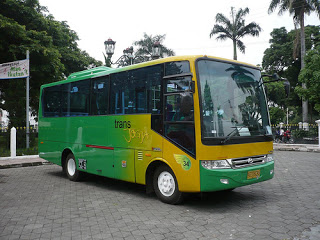 Nama transportasi	: 						Jenis transportasi	: 						Manfaat		 : 						Amatilah gambar di bawah ini!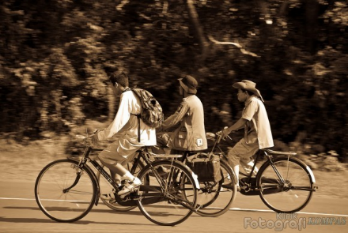 Nama transportasi	: 						Keunggulan	: 						Kelemahan	: 						Transportasi apa saja yang pernah kalian gunakan? Jelaskan keunggulan transportasi tersebut!Jawab : 																																			Apakah masalah sosial itu?Jawab: 																																			Sebutkan 5 masalah sosial yang ada di lingkunganmu!Jawab: 																																			Lampiran 26KUNCI JAWABAN TES HASIL BELAJAR SISWASIKLUS IINama transportasi : BusJenis transportasi : DaratManfaat : Ramah lingkungan dan menampung banyak orangNama transportasi : SepedaKeunggulan : Ramah lingkungan, hemat energi, biaya relative murah.Kelemahan : Waktu yang dibutuhkan lebih lama untuk sampai ditempat tujuanTransportasi motorKeunggulannya : Hemat biaya karena menggunakan sedikit bahan bakar.Transportasi mobilKeunggulannya : mempunyai kecepatan yang tinggiMasalah sosial adalah perbedaan antara harapan dan kenyataan atau sebagai kesenjangan antara situasi yang ada dengan situasi yang seharusnya.Penyalahgunaan narkoba dan alkoholPertumbuhan penduduk yang tinggiTindak kejahatanMasalah sampahKenakalan remajaKesehatanPencemaran lingkunganLampiran 27RUBRIK PENSKORAN TES AKHIRSIKLUS IILampiran 28DATA TES HASIL BELAJAR SISWASIKLUS IPenerapan Model Pembelajaran Student Facilitator And Explaining Untuk Meningkatkan Hasil Belajar Siswa Pada Mata Pelajaran IPS di Kelas IV SD Negeri Pannyikkokang 2 Kecamatan Panakkukang Kota MakassarLampiran 29DATA TES HASIL BELAJAR SISWA	SIKLUS II	Penerapan Model Pembelajaran Student Facilitator And Explaining Untuk Meningkatkan Hasil Belajar Siswa Pada Mata Pelajaran IPS di Kelas IV SD Negeri Pannyikkokang 2 Kecamatan Panakkukang Kota MakassarLampiran 30REKAPITULASI NILAI TES AKHIRHASIL BELAJAR SISWA SIKLUS I DAN SIKLUS IIPenerapan Model Pembelajaran Student Facilitator And Explaining Untuk Meningkatkan Hasil Belajar Siswa Pada Mata Pelajaran IPS Di Kelas IV SD Negeri Pannyikkokang 2 Kecamatan Panakkukang Kota MakassarLampiran 31FOTO-FOTO KEGIATAN PEMBELAJARANMenyampaikan kompetensi yang ingin dicapai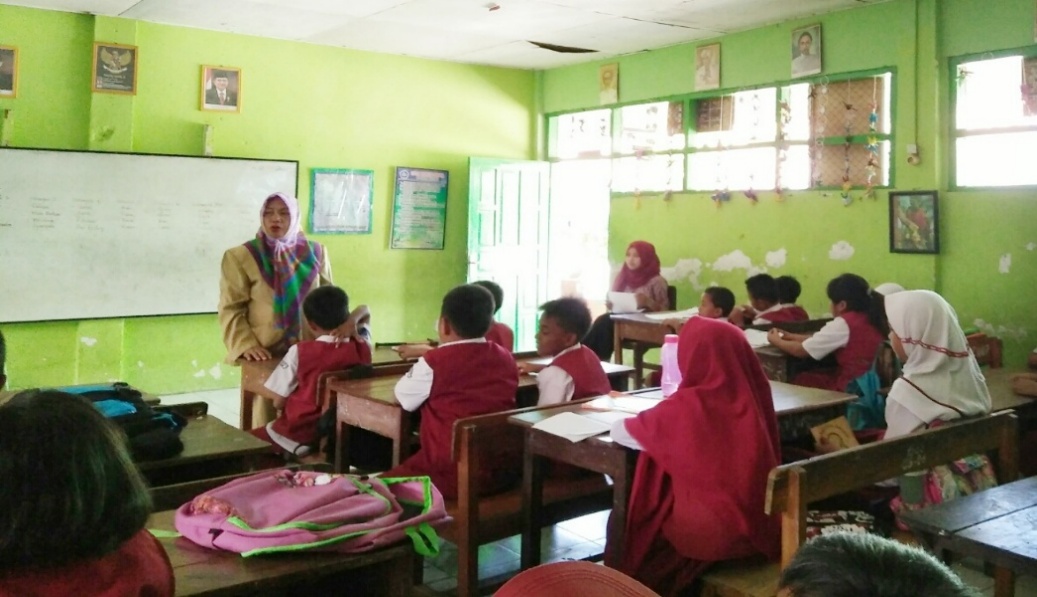 Mendemonstrasikan/menyajikan garis-garis besar materi pembelajaran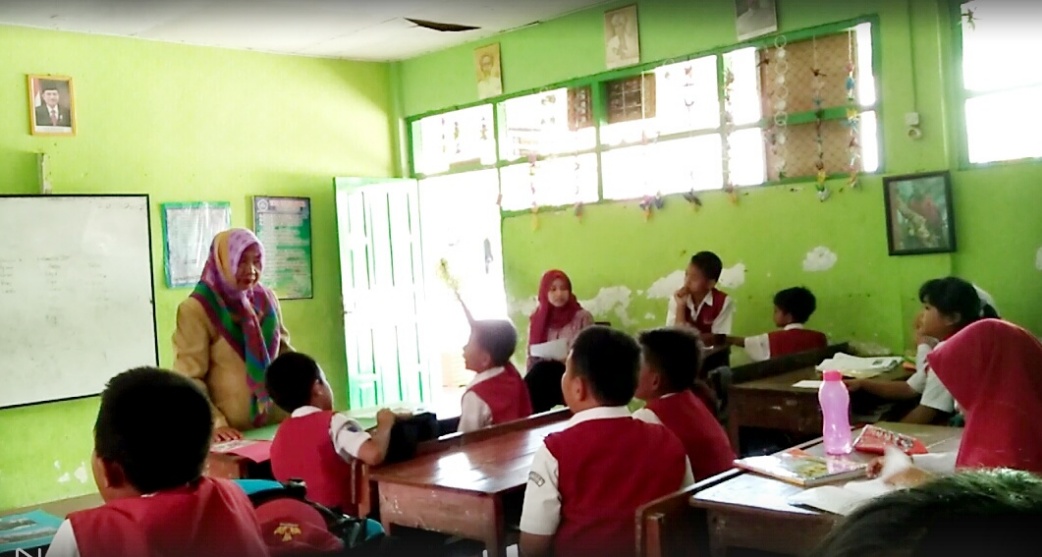 Memberikan kesempatan kepada siswa untuk menjelaskan kepada siswa lainnya melalui bagan/peta konsep secara bergiliran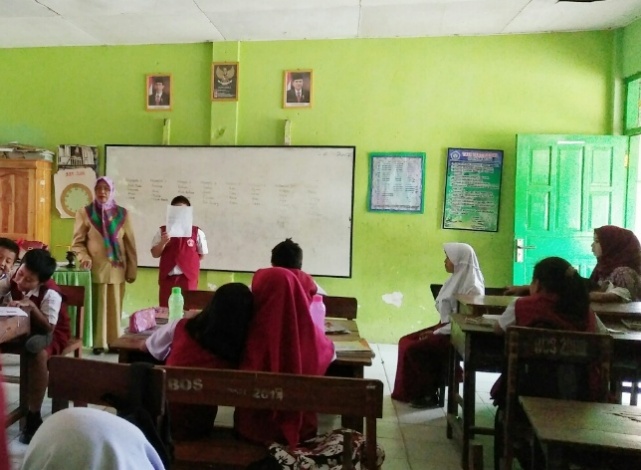 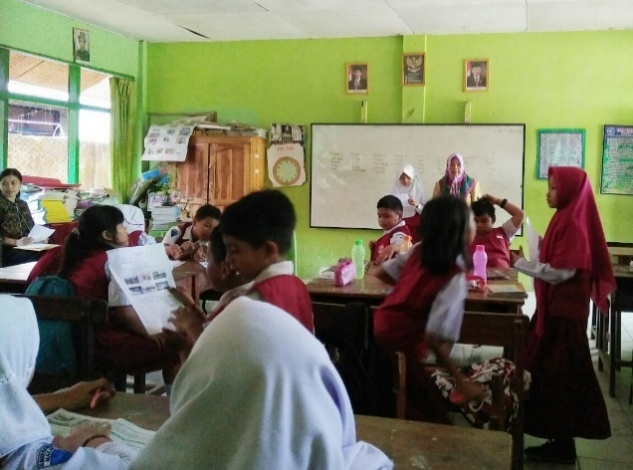 Menyimpulkan ide/pendapat dari siswa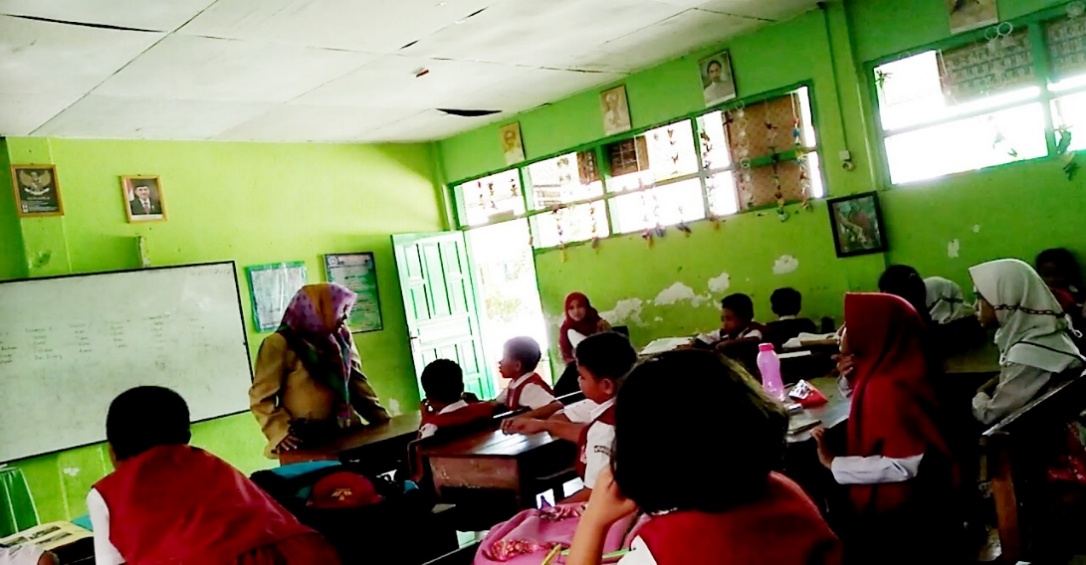 Menerangkan semua materi yang disajikan saat itu 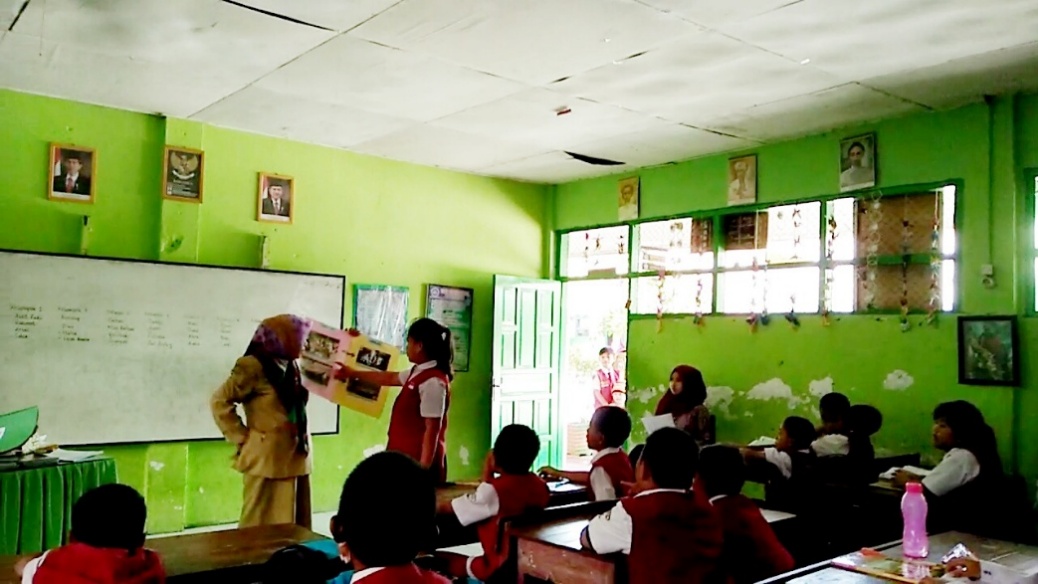 RIWAYAT HIDUP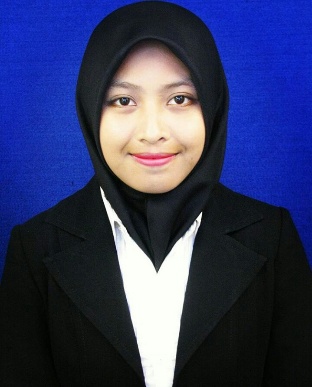 Nurhilmi Fathir lahir di Bulukumba, Provinsi Sulawesi Selatan pada tanggal 22 November 1994. Peneliti adalah anak dari pasangan H. Fathir dan Hj. Susiati. Anak pertama dari 1 bersaudara. Peneliti mulai memasuki jenjang pendidikan di SD Negeri 31 Bonto Macinna pada tahun 2001 dan tamat pada tahun 2007. Kemudian peneliti melanjutkan pendidikan di SMP Negeri 2 Bulukumba pada tahun 2007 dan tamat pada tahun 2010. Selanjutnya, peneliti melanjutkan pendidikan di SMA Negeri 1 Bulukumba pada tahun 2010 dan tamat pada tahun 2013. Pada tahun 2013, peneliti melanjutkan pendidikan pada jenjang S1 di UPP PGSD Makassar Fakultas Ilmu Pendidikan Universitas Negeri Makassar. Pada tahun 2017, sementara dalam upaya untuk menyelesaikan studi dengan judul skripsi “Penerapan Model Pembelajaran Student Facilitator And Explaining Untuk Meningkatkan Hasil Belajar Siswa Pada Mata Pelajaran IPS di Kelas IV SD Negeri Pannyikkokang 2 Kecamatan Panakkukang Kota Makassar”.NoKegiatanWaktu1.2.3.4.5.Mengecek kesiapan siswa sebelum masuk ke kelas.Guru memberikan salam dan mengajak semua siswa berdo’a menurut agama dan kepercayaan masing-masing.Guru mengecek kehadiran siswa.Guru memberikan apersepsi dengan menanyakan tentang pelajaran minggu lalu.Guru menyampaikan tujuan pembelajaran yang akan dicapai.(±10 Menit)NoKegiatanWaktu1.2.3.4.5.Guru menyampaikan kompetensi yang ingin dicapai/KD.Guru membagi siswa ke dalam 6 kelompok secara heterogen.Guru mendemonstrasikan/menyajikan garis-garis besar materi pembelajaran.Guru membagikan materi kepada setiap kelompok.Guru menginstruksikan kepada setiap kelompok untuk membaca materi yang telah diberikan.(±50 menit)6.7.8.9.10.11.Siswa mendiskusikan dan membuat bagan/peta konsep berdasarkan materi yang diberikan.Memberikan kesempatan kepada siswa untuk menjelaskan kepada siswa lainnya melalui bagan/peta konsep. Hal ini bisa dilakukan secara bergiliran.Kelompok lain mencatat hasil diskusi dari kelompok yang presentasi.Setelah semua kelompok mempresentasikan hasil diskusinya guru menyimpulkan ide/pendapat dari siswa.Guru menerangkan semua materi yang disajikan saat itu.Guru memberikan kesempatan kepada siswa untuk bertanya mengenai hal-hal yang belum dipahami.NoKegiatanWaktu1.2.3.Guru bersama siswa menyimpulkan materi pembelajaran.Guru memberikan pesan moral kepada siswa.Guru menutup pelajaran. (±10 Menit)Guru bersama siswa menyimpulkan materi pembelajaran.Guru memberikan pesan moral kepada siswa.Guru menutup pelajaran. (±10 Menit)NoIndikatorPenilaianPenilaianPenilaianKategoriNoIndikatorBCKKategori1.Guru menyampaikan tujuan pembelajaran yang ingin dicapai.Cukup2.Guru mendemonstrasikan/menyajikan garis-garis besar materi pembelajaran.Cukup3Guru memberikan kesempatan kepada siswa untuk menjelaskan kepada siswa lainnya melalui bagan/peta konsep secara bergiliran.Kurang4.Guru menyimpulkan ide/pendapat dari siswa.Kurang5Guru menerangkan semua materi yang disajikan saat itu.CukupJumlahJumlah888CukupSkor MaksimalSkor Maksimal151515CukupPersentasePersentase53%53%53%CukupNoAspek yang dinilaiPenilaianPenilaianPenilaianKategoriKeteranganNoAspek yang dinilaiBCKKategoriKeteranganNoAspek yang dinilaiKategoriKeterangan1.Siswa memperhatikan guru dalam menyampaikan tujuan pembelajaran yang ingin dicapai.Kurang5 siswa yang melakukan aspek2.Siswa memperhatikan guru dalam menyajikan garis-garis besar materi pembelajaran.Kurang5 siswa yang melakukan aspek3Siswa menjelaskan kepada siswa lainnya melalui bagan/peta konsep secara bergiliran.Kurang4 siswa yang melakukan aspek4.Siswa menyimpulkan ide/pendapatCukup11 siswa yang melakukan aspek5Siswa menyimak penjelasan materi dari guru.Cukup13 siswa yang melakukan aspekJumlahJumlah777CukupSkor MaksimalSkor Maksimal151515CukupPersentasePersentase47%47%47%CukupNoKegiatanWaktu1.2.3.4.5.Mengecek kesiapan siswa sebelum masuk ke kelasGuru mengucapkan salam dan mengajak siswa berdoa bersama sebelum belajar.Guru mengecek kehadiran siswa. Guru mempersiapkan alat peraga yang akan digunakan.Guru memberikan apersepsi dengan menanyakan tentang pelajaran minggu lalu.(±10 Menit)NoKegiatanWaktu1.2.3.Guru menyampaikan kompetensi yang ingin dicapai/KDGuru membagi siswa menjadi 6 kelompok secara heterogen.Guru mendemonstrasikan/menyajikan garis-garis besar materi pembelajaran.(±50 menit)4.5.6.7.8.9.10.11.12.Guru mengarahkan siswa untuk membaca buku yang terkait dengan pembelajaran.Guru membagikan LKS kepada setiap kelompok dengan mengarahkan siswa untuk membaca petunjuk yang ada di lembar LKS.Siswa mendiskusikan LKS yang diberikan bersama teman kelompoknya.Setelah selesai mengerjakan LKS, maka siswa diminta kedepan kelas untuk membacakan hasil diskusinya.Memberikan kesempatan kepada siswa untuk menjelaskan kepada siswa lainnya mengenai hasil diskusi yang telah dikerjakan. Hal ini bisa dilakukan secara bergiliran.Guru menyimpulkan ide/pendapat dari siswa.Guru menerangkan semua materi mengenai teknologi komunikasi, baik perbandingan teknologi komunikasi masa lalu dan masa kini, macam-macam teknologi komunikasi, hingga menunjukkan teknologi komunikasi melalui media gambar maupun benda secara nyata.Guru memberikan tes dengan soal isian kepada setiap siswa.Guru mengawasi siswa yang sedang mengerjakan tes.NoKegiatanWaktu1.2.3.Guru bersama siswa menyimpulkan keseluruhan materi teknologi komunikasi masa lalu dan masa kini.Guru memberikan pesan moral kepada siswa.Guru mengakhiri pelajaran dengan mengajak siswa berdoa menurut agama dan kepercayaan masing-masing(±10 Menit)NoGambarNamaTeknologi ProduksiTeknologi ProduksiManfaatNoGambarNamaMasa LaluMasa KiniManfaat1.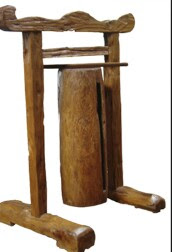 2. 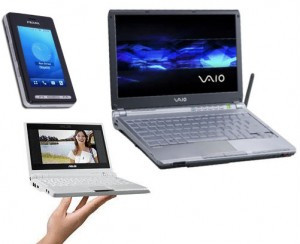 3. 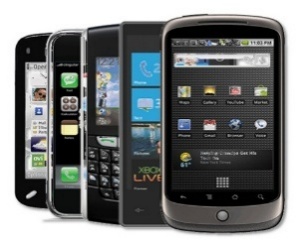 4.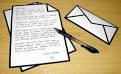 NoIndikatorPenilaianPenilaianPenilaianKategoriNoIndikatorBCKKategori1.Guru menyampaikan tujuan pembelajaran yang ingin dicapai.Baik2.Guru mendemonstrasikan/menyajikan garis-garis besar materi pembelajaran.Cukup3Guru memberikan kesempatan kepada siswa untuk menjelaskan kepada siswa lainnya melalui bagan/peta konsep secara bergiliran.Cukup4.Guru menyimpulkan ide/pendapat dari siswa.Kurang5Guru menerangkan semua materi yang disajikan saat itu.CukupJumlahJumlah101010CukupSkor MaksimalSkor Maksimal151515CukupPersentasePersentase66%66%66%CukupNoAspek yang dinilaiPenilaianPenilaianPenilaianKategoriKeteranganNoAspek yang dinilaiBCKKategoriKeteranganNoAspek yang dinilaiKategoriKeterangan1.Siswa memperhatikan guru dalam menyampaikan tujuan pembelajaran yang ingin dicapai.Cukup11 siswa yang melakukan aspek2.Siswa memperhatikan guru dalam menyajikan garis-garis besar materi pembelajaran.Cukup9 siswa yang melakukan aspek3Siswa menjelaskan kepada siswa lainnya melalui bagan/peta konsep secara bergiliran.Kurang8 siswa yang melakukan aspek4.Siswa menyimpulkan ide/pendapatCukup14 siswa yang melakukan aspek5Siswa menyimak penjelasan materi dari guru.Cukup15 siswa yang melakukan aspekJumlahJumlah999CukupSkor MaksimalSkor Maksimal151515CukupPersentasePersentase60%60%60%CukupNomor SoalAspek yang dinilaiSkorSkor Maks1Jika jawaban benarJika jawaban hampir benarJika jawaban salahJika tidak menjawab43102Jika jawaban benarJika jawaban hampir benarJika jawaban salahJika tidak menjawab43103Jika jawaban benarJika jawaban salahJika tidak menjawab2104Jika jawaban benarJika jawaban hampi benarJika jawaban salahJika tidak menjawab32105Jika jawaban benarJika jawaban salahJika tidak menjawab210Jumlah15NoKegiatanWaktu1.2.3.4.Mengecek kesiapan siswa sebelum masuk ke kelas.Guru bersama siswa membaca do’a sebelum belajar menurut keyakinan masing-masing.Guru mengecek kehadiran siswa sekaligus mengumpulkan PR minggu lalu.Guru memberikan apersepsi dengan menyanyikan lagu “Naik Becak”Saya mau tamasyaBerkeliling-keliling kotaHendak melihat-lihat keramaian yang adaSaya panggilkan becak kereta tak berkudaBecak, becak, tolong bawa sayaSaya duduk sendiri sambil mengangkat kakiMelihat dengan aksiKe kanan dan ke kiriLihat becakku lariBagai takkan berhenti Becak, becak, jalan hati-hatiBecak, becak, jalan hati-hati(±10 Menit)NoKegiatanWaktu1.2.3.4.5.6.7.8.9.10.11.12.13.Guru menyampaikan kompetensi yang ingin dicapai/KDGuru mendemonstrasikan/menyajikan garis-garis besar materi pembelajaran.Guru membagi siswa menjadi 6 kelompok yang terdiri dari 4 orang sesuai pilihan siswa masing-masing.Guru membagikan buku dan mengarahkan siswa untuk membuka buku materi teknologi transportasi.Guru memberikan LKS kepada setiap siswa dan menjelaskan petunjuk pengerjaan LKS.Siswa mengerjakan LKS.Setelah semua kelompok selesai, siswa membacakan hasil diskusi atau pendapatnya di depan kelas.Memberikan kesempatan kepada siswa untuk menjelaskan pendapatnya kepada siswa lainnya, hal ini bisa dilakukan secara bergiliran.Guru menyimpulkan ide/pendapat dari siswa.Guru menerangkan semua materi tentang teknologi transportasi dengan menggunakan alat peraga berupa gambar teknologi transportasi masa lalu dan masa kini.Guru menanyakan hal-hal yang belum diketahui siswa.Guru memberikan tugas.Guru menerangkan semua materi yang disajikan saat itu.(±50 menit)NoKegiatanWaktu1.2.3.Guru bersama siswa menyimpulkan materi secara keseluruhan tentang teknologi transportasi masa lalu dan masa kini.Guru memberikan pesan moral.Guru menutup pelajaran.	(±10 Menit)NoNamaTeknologi TransportasiTeknologi TransportasiJenis TransportasiJenis TransportasiJenis TransportasiKeunggulanNoNama Masa lalu Masa KiniUdara DaratAirKeunggulanNoIndikatorPenilaianPenilaianPenilaianKategoriNoIndikatorBCKKategoriNoIndikator321Kategori1.Guru menyampaikan tujuan pembelajaran yang ingin dicapai.Baik2.Guru mendemonstrasikan/menyajikan garis-garis besar materi pembelajaran.Cukup3Guru memberikan kesempatan kepada siswa untuk menjelaskan kepada siswa lainnya melalui bagan/peta konsep secara bergiliran.Cukup4.Guru menyimpulkan ide/pendapat dari siswa.Cukup5Guru menerangkan semua materi yang disajikan saat itu.BaikJumlahJumlah121212BaikSkor MaksimalSkor Maksimal151515BaikPersentasePersentase80%80%80%BaikNoAspek yang dinilaiPenilaianPenilaianPenilaianKategoriKeteranganNoAspek yang dinilaiBCKKategoriKeteranganNoAspek yang dinilaiKategoriKeterangan1.Siswa memperhatikan guru dalam menyampaikan tujuan pembelajaran yang ingin dicapai.Baik18 siswa yang melakukan aspek2.Siswa memperhatikan guru dalam menyajikan garis-garis besar materi pembelajaran.Cukup15 siswa yang melakukan aspek3Siswa menjelaskan kepada siswa lainnya melalui bagan/peta konsep secara bergiliran.Cukup16 siswa yang melakukan aspek4.Siswa menyimpulkan ide/pendapatBaik21 siswa yang melakukan aspek5Siswa menyimak penjelasan materi dari guru.Baik20 siswa yang melakukan aspekJumlahJumlah131313BaikSkor MaksimalSkor Maksimal151515BaikPersentasePersentase86%86%86%BaikNoKegiatanWaktu1.2.3.4.5.Mengecek kesiapan siswa sebelum masuk ke kelasGuru mengucapkan salam dan mengajak siswa berdoa bersama sebelum belajar.Guru mengecek kehadiran siswa. Guru mempersiapkan alat peraga yang akan digunakan.Guru memberikan apersepsi dengan menanyakan tentang materi minggu lalu.(±10 Menit)NoKegiatanWaktu1.2.3.4.5.6.7.8.9.10.11.12.13.Guru menyampaikan kompetensi yang ingin dicapai/KDGuru mendemonstrasikan/menyajikan garis-garis besar materi pembelajaranGuru memberikan buku pelajara IPS kepada setiap sisa secara merata..Guru membagi siswa ke dalam 6 kelompok yang terdiri dari 4 orang sesuai pilihan siswa masing-masing.Guru membagikan lembaran LKS yang ingin dikerjakan siswa kepada setiap kelompok.Guru menjelaskan petunjuk pengerjaan LKS.Siswa mengerjakan LKS dengan berdiskusi bersama teman kelompoknya.Guru memberikan kesempatan kepada siswa untuk menjelaskan pendapatnya kepada siswa lainnya secara bergiliran.Guru menyimpulkan ide/pendapat dari siswa.Guru menerangkan semua materi yang disajikan saat itu.Guru memberikan kesempatan kepada siswa untuk menanyakan hal-hal yang belum diketahui.Guru memberikan tugas sebagai tes akhir siklus II kepada setiap siswa.Setelah selesai, guru mengumpulkan semua pekerjaan siswa.(±50 menit)NoKegiatanWaktu1.2.3.Guru bersama siswa menyimpulkan materi.Guru memberi pesan moral kepada siswa.Guru menutup pelajaran dengan membaca doa bersama-sama menurut kepercayaan masing-masing sebelum pulang.(±10 Menit)NoMasalah SosialPenyebabCara MengatasiNoIndikatorPenilaianPenilaianPenilaianKategoriNoIndikatorBCKKategori1.Guru menyampaikan tujuan pembelajaran yang ingin dicapai.Baik2.Guru mendemonstrasikan/menyajikan garis-garis besar materi pembelajaran.Baik3Guru memberikan kesempatan kepada siswa untuk menjelaskan kepada siswa lainnya melalui bagan/peta konsep secara bergiliran.Baik4.Guru menyimpulkan ide/pendapat dari siswa.Cukup5Guru menerangkan semua materi yang disajikan saat itu.BaikJumlahJumlah141414BaikSkor MaksimalSkor Maksimal151515BaikPersentasePersentase93%93%93%BaikNoAspek yang dinilaiPenilaianPenilaianPenilaianKategoriKeteranganNoAspek yang dinilaiBCKKategoriKeteranganNoAspek yang dinilaiKategoriKeterangan1.Siswa memperhatikan guru dalam menyampaikan tujuan pembelajaran yang ingin dicapai.Baik21 siswa yang melakukan aspek2.Siswa memperhatikan guru dalam menyajikan garis-garis besar materi pembelajaran.Cukup17 siswa yang melakukan aspek3Siswa menjelaskan kepada siswa lainnya melalui bagan/peta konsep secara bergiliran.Baik19 siswa yang melakukan aspek4.Siswa menyimpulkan ide/pendapatBaik23 siswa yang melakukan aspek5Siswa menyimak penjelasan materi dari guru.Baik24 siswa yang melakukan aspekJumlahJumlah141414BaikSkor MaksimalSkor Maksimal151515BaikPersentasePersentase93%93%93%BaikNomor soalAspek yang dinilaiSkorSkor maks1Jika jawaban benarJika jawaban hampir benarJika jawaban salahJika tidak menjawab32102Jika jawaban benarJika jawaban hampir benarJika jawaban salahJika tidak menjawab32103Jika jawaban benarJika jawaban salahJika tidak menjawab2104Jika jawaban benarJika jawaban hampir benarJika jawaban salahJika tidak menjawab32105Jika jawaban benarJika jawaban hampir benarJika jawaban salahJika tidak menjawab4310Jumlah 15NoNama SiswaNomor SoalNomor SoalNomor SoalNomor SoalNomor SoalJumlahSkorNilaiKategoriNoNama Siswa12345JumlahSkorNilaiKategori1Ainun Ansar11220640Kurang2Adnan Al Fareza31211853Cukup3Fitriani30220747Kurang4Muh. Nabil442111280Baik5Arini Jibrin332221280Baik6Melvina Ramadani432121280Baik7Aura Latifa322311280Baik8Tiara41200640Kurang9Daniel Kristofer31111747Kurang10Muh. Rayhan R432111173Baik11Bias Kumala432211280Baik12Salsabila Resky331211067Cukup13Muh. Agung432111173Baik14Raihan Bahtiar332111067Cukup15Shifa Amelia41111853Kurang16Fatimah Az-Zahra332121173Baik17Aisyah Asahra31221960Cukup18Muh. Rahmat13111747Kurang19Budi332221280Baik20Bintang31211853Kurang21Aidil Padli11111533Sangat Kurang22Dwi Rezki Ananda412221173Baik23Syarifah Annisa432211280Baik24Mutia Siwi Afifah31221960CukupJumlahJumlahJumlahJumlahJumlahJumlahJumlah1519KurangKetuntasan BelajarKetuntasan BelajarKetuntasan Belajar11                        x 100%2411                        x 100%2411                        x 100%2411                        x 100%2411                        x 100%2446%KurangKetdaktuntasan BelajarKetdaktuntasan BelajarKetdaktuntasan Belajar13x 100%2413x 100%2413x 100%2413x 100%2413x 100%2454%KurangNoNama SiswaNomor SoalNomor SoalNomor SoalNomor SoalNomor SoalNomor SoalJumlah SkorNilaiKategoriNoNama Siswa122345Jumlah SkorNilaiKategori1Ainun Ansar233211960Cukup2Adnan Al Fareza3222241387Sangat Baik3Fitriani3331141280Baik4Muh. Nabil2331241280Baik5Arini Jibrin2222231174Baik6Melvina Ramadani3221241280Baik7Aura Latifa2331241280Baik8Tiara222113960Cukup9Daniel Kristofer3222141280Baik10Muh. Rayhan R2221241173Baik11Bias Kumala3332241493Sangat Baik12Salsabila Resky3332241493Sangat Baik13Muh. Agung3332241493Sangat Baik14Raihan Bahtiar3221241280Baik15Shifa Amelia3222241387Sangat Baik16Fatimah Az-Zahra2332241387Sangat Baik17Aisyah Asahra3332241493Sangat Baik18Muh. Rahmat222111747Kurang19Budi3332241493Sangat Baik20Bintang3332241493Sangat Baik21Aidil Padli222121853Kurang22Dwi Rezki Ananda2332241387Sangat Baik23Syarifah Annisa2332141280Baik24Mutia Siwi Afifah2331241280BaikJumlahJumlahJumlahJumlahJumlahJumlahJumlahJumlah1913BaikKetuntasan BelajarKetuntasan BelajarKetuntasan BelajarKetuntasan Belajar20                         x 100%2420                         x 100%2420                         x 100%2420                         x 100%2420                         x 100%2483%BaikKetidaktuntasan BelajarKetidaktuntasan BelajarKetidaktuntasan BelajarKetidaktuntasan Belajar4                        x 100%244                        x 100%244                        x 100%244                        x 100%244                        x 100%2417%BaikNoNama SiswaSiklus ISiklus ISiklus IISiklus IIKeteranganNoNama SiswaNilaiKategoriNilaiKategoriKeterangan1Ainun Ansar40Kurang60CukupMeningkat2Adnan Al Fareza53Cukup87Sangat BaikMeningkat3Fitriani47Kurang80BaikMeningkat4Muh. Nabil80Baik80BaikMeningkat5Arini Jibrin80Baik74Baik-6Melvina Ramadani80Baik80BaikMeningkat7A.Aura Latifa80Baik80BaikMeningkat8Tiara40Kurang60CukupMeningkat9Daniel Kristofer47Kurang80BaikMeningkat10Muh. Rayhan R73Baik73Baik-11Bias Kumala80Baik93Sangat BaikMeningkat12Salsabila Resky67Cukup93Sangat BaikMeningkat13Muh. Agung73Baik93Sangat BaikMeningkat14Raihan Bahtiar67Cukup80BaikMeningkat15Shifa Amelia53Kurang87Sangat BaikMeningkat16Fatimah Az-Zahra73Baik87Sangat BaikMeningkat17Aisyah Asahra60Cukup93Sangat BaikMeningkat18Muh. Rahmat47Kurang47Kurang-19Budi80Baik93Sangat BaikMeningkat20Bintang53Kurang93Sangat BaikMeningkat21Aidil Padli33Sangat Kurang53KurangMeningkat22Dwi Rezki Ananda73Baik87Sangat BaikMeningkat23Syarifah Annisa80Baik80BaikMeningkat24Mutia Siwi Afifah60Cukup80BaikMeningkatJumlahJumlah1519151919131913Ket:Nilai hasil belajar siswa mengalami peningkatan dari siklus I ke siklus II.Ketuntasan BelajarKetuntasan Belajar46%46%83%83%Ket:Nilai hasil belajar siswa mengalami peningkatan dari siklus I ke siklus II.Ketidaktuntasan BelajarKetidaktuntasan Belajar54%54%17%17%Ket:Nilai hasil belajar siswa mengalami peningkatan dari siklus I ke siklus II.KategoriKategoriCukupCukupBaikBaikKet:Nilai hasil belajar siswa mengalami peningkatan dari siklus I ke siklus II.